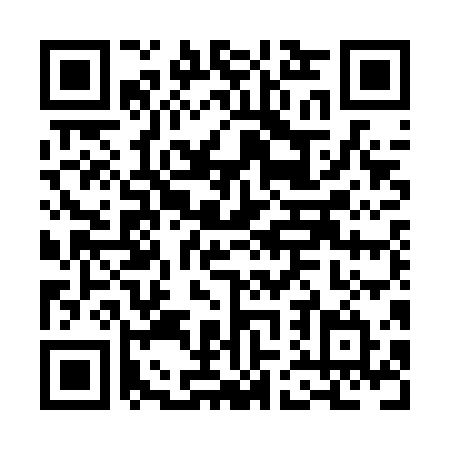 Prayer times for Grondines-Station, Quebec, CanadaWed 1 May 2024 - Fri 31 May 2024High Latitude Method: Angle Based RulePrayer Calculation Method: Islamic Society of North AmericaAsar Calculation Method: HanafiPrayer times provided by https://www.salahtimes.comDateDayFajrSunriseDhuhrAsrMaghribIsha1Wed3:545:3312:455:477:599:382Thu3:525:3112:455:488:009:403Fri3:505:3012:455:498:019:424Sat3:485:2812:455:508:039:445Sun3:455:2712:455:518:049:466Mon3:435:2512:455:518:059:477Tue3:415:2412:455:528:069:498Wed3:395:2212:455:538:089:519Thu3:375:2112:455:548:099:5310Fri3:355:2012:455:548:109:5511Sat3:335:1812:455:558:129:5712Sun3:315:1712:455:568:139:5913Mon3:295:1612:455:578:1410:0114Tue3:275:1512:455:578:1510:0315Wed3:255:1312:455:588:1710:0516Thu3:245:1212:455:598:1810:0717Fri3:225:1112:456:008:1910:0918Sat3:205:1012:456:008:2010:1119Sun3:185:0912:456:018:2110:1220Mon3:165:0812:456:028:2210:1421Tue3:155:0712:456:028:2410:1622Wed3:135:0612:456:038:2510:1823Thu3:115:0512:456:048:2610:2024Fri3:105:0412:456:048:2710:2225Sat3:085:0312:456:058:2810:2326Sun3:075:0212:456:068:2910:2527Mon3:055:0212:466:068:3010:2728Tue3:045:0112:466:078:3110:2829Wed3:025:0012:466:078:3210:3030Thu3:014:5912:466:088:3310:3231Fri3:004:5912:466:098:3410:33